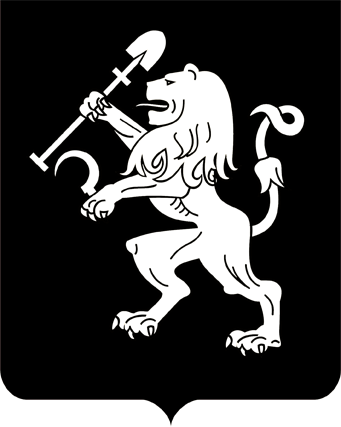 АДМИНИСТРАЦИЯ ГОРОДА КРАСНОЯРСКАРАСПОРЯЖЕНИЕО Перечне должностей муниципальной службы в администрации города Красноярска, при замещении которых муниципальные служащие администрации города Красноярска обязаны представлять сведения о своих доходах, об имуществе и обязательствах имущественного характера, а также сведения о доходах, об имуществе и обязательствах имущественного характера своих супруги (супруга) и несовершеннолетних детейВ соответствии с Федеральными законами от 02.03.2007 № 25-ФЗ «О муниципальной службе в Российской Федерации», от 25.12.2008 № 273-ФЗ «О противодействии коррупции», от 03.12.2012 № 230-ФЗ «О контроле за соответствием расходов лиц, замещающих государственные должности, и иных лиц их доходам», Законами Красноярского края от 07.07.2009 № 8-3542 «О представлении гражданами, претендующими на замещение должностей муниципальной службы, замещающими должности муниципальной службы, сведений о доходах, об имуществе и обязательствах имущественного характера, а также о представлении лицами, замещающими должности муниципальной службы, сведений о расходах», от 07.07.2009 № 8-3610 «О противодействии коррупции в Красноярском крае», руководствуясь ст. 41, 58, 59 Устава города Красноярска:1. Утвердить Перечень должностей муниципальной службы в администрации города Красноярска, при замещении которых муниципальные служащие администрации города Красноярска обязаны представлять сведения о своих доходах, об имуществе и обязательствах имущественного характера, а также сведения о доходах, об имуществе и обязательствах имущественного характера своих супруги (супруга) и несовершеннолетних детей, согласно приложению 1.2. Руководителям органов администрации города определить в возглавляемом органе должности муниципальной службы ведущей и старшей групп должностей категории «специалисты», замещение которых связано с коррупционными рисками и исполнение должностных обязанностей по которым предусматривает:осуществление постоянно, временно или в соответствии со специальными полномочиями функций представителя власти либо организационно-распорядительных или административно-хозяйственных функций;предоставление государственных и муниципальных услуг гражданам и организациям;осуществление контрольных и надзорных мероприятий;подготовку и принятие решений о распределении бюджетных ассигнований, субсидий, межбюджетных трансфертов, а также распределение ограниченного ресурса (квоты, частоты, участки недр и другие);управление муниципальным имуществом;осуществление муниципальных закупок либо выдачу лицензий и разрешений;хранение и распределение материально-технических ресурсов. 3. Руководителям органов администрации города, наделенных правами юридического лица, в отношении муниципальных служащих возглавляемых ими органов, руководителю управления кадровой политики и организационной работы администрации города в отношении муниципальных служащих органов администрации города, не наделенных правами юридического лица, 17.04.2020:1) утвердить приказом по форме согласно приложению 2 к настоящему распоряжению Перечень должностей муниципальной службы ведущей и старшей групп должностей категории «специалисты», замещение которых связано с коррупционными рисками, при замещении которых муниципальные служащие ведущей и старшей групп должностей категории «специалисты» обязаны представлять сведения о своих доходах, об имуществе и обязательствах имущественного характера, а также сведения о доходах, об имуществе и обязательствах имущественного характера своих супруги (супруга) и несовершеннолетних детей и исполнение должностных обязанностей по которым предусматривает:осуществление постоянно, временно или в соответствии со специальными полномочиями функций представителя власти либо организационно-распорядительных или административно-хозяйственных функций;предоставление государственных и муниципальных услуг гражданам и организациям;осуществление контрольных и надзорных мероприятий;подготовку и принятие решений о распределении бюджетных ассигнований, субсидий, межбюджетных трансфертов, а также распределение ограниченного ресурса (квоты, частоты, участки недр и другие);управление муниципальным имуществом;осуществление муниципальных закупок либо выдачу лицензий и разрешений;хранение и распределение материально-технических ресурсов;       2) утвержденный Перечень должностей муниципальной службы, при замещении которых муниципальные служащие ведущей и старшей групп должностей категории «специалисты» обязаны представлять сведения о доходах, расходах, об имуществе и обязательствах имущественного характера в отношении себя, а также своих супругов (супруг) и несовершеннолетних детей, разместить на официальном сайте администрации города.4. Руководителям органов администрации города на постоянной основе осуществлять мониторинг должностных обязанностей лиц, замещающих должности муниципальной службы ведущей и старшей групп должностей категории «специалисты», исполнение должностных обязанностей по которым предусматривает осуществление полномочий, связанных с коррупционными рисками.5. Руководителям органов администрации города, наделенных правами юридического лица, руководителю управления кадровой политики и организационной работы администрации города поддерживать в актуальном состоянии Перечень должностей муниципальной службы ведущей и старшей групп должностей категории «специалисты», замещение которых связано с коррупционными рисками, при замещении которых муниципальные служащие ведущей и старшей групп должностей категории «специалисты» органа администрации города Красноярска обязаны представлять сведения о своих доходах, об имуществе и обязательствах имущественного характера, а также сведения о доходах, об имуществе и обязательствах имущественного характера своих супруги (супруга) и несовершеннолетних детей.6. Настоящее распоряжение опубликовать в газете «Городские новости» и разместить на официальном сайте администрации города.7. Контроль за исполнением распоряжения возложить на первого заместителя Главы города Давыдова А.В.Глава города                                	                       	                                             С.В. ЕреминПриложение 1к распоряжениюадминистрации города от 14.04.2020№ 131-рПЕРЕЧЕНЬ должностей муниципальной службы в администрации города Красноярска, при замещении которых муниципальные служащие администрации города Красноярска обязаны представлять сведения о своих доходах, об имуществе и обязательствах имущественного характера, а также сведения о доходах, об имуществе и обязательствах имущественного характера своих супруги (супруга) и несовершеннолетних детей *Должности муниципальной службы ведущей и старшей групп должностей категории «специалисты» в соответствии с Реестром должностей муниципальной службы, утвержденным Законом Красноярского края от 27.12.2005 № 17-4354, замещение которых связано с коррупционными рисками, исполнение должностных обязанностей по которым предусматривает:осуществление постоянно, временно или в соответствии со специальными полномочиями функций представителя власти либо организационно-распорядительных или административно-хозяйственных функций;предоставление государственных и муниципальных услуг гражданам и организациям;осуществление контрольных и надзорных мероприятий;подготовку и принятие решений о распределении бюджетных ассигнований, субсидий, межбюджетных трансфертов, а также распределение ограниченного ресурса (квоты, частоты, участки недр и другие);управление муниципальным имуществом;осуществление муниципальных закупок либо выдачу лицензий и разрешений;хранение и распределение материально-технических ресурсов.**Перечень должностей муниципальной службы ведущей и старшей групп должностей категории «специалисты» в органе администрации города Красноярска, исполнение должностных обязанностей по которым предусматривает осуществление полномочий, связанных с коррупционными рисками, утверждается руководителями органов администрации города, наделенных правами юридического лица, в отношении муниципальных служащих возглавляемых ими органов, руководителем управления кадровой политики и организационной работы администрации города в отношении муниципальных служащих органов администрации города, не наделенных правами юридического лица.Приложение 2к распоряжениюадминистрации города от 14.04.2020№ 131-рПЕРЕЧЕНЬ  должностей муниципальной службы                                            в  (наименование органа администрации города Красноярска)ведущей и старшей групп должностей категории «специалисты», замещение которых связано с коррупционными рисками*, при замещении которых муниципальные служащие  ведущей и старшей групп должностей категории «специалисты» обязаны представлять  сведения о своих доходах, об имуществе и обязательствах имущественного характера, а также сведения о доходах, об имуществе и обязательствах имущественного характера своих супруги (супруга) и несовершеннолетних детей *Должности муниципальной службы ведущей и старшей групп должностей категории «специалисты» в соответствии с Реестром должностей муниципальной службы, утвержденным Законом Красноярского края от 27.12.2005 № 17-4354, замещение которых связано с коррупционными рисками, исполнение должностных обязанностей по которым предусматривает:осуществление постоянно, временно или в соответствии со специальными полномочиями функций представителя власти либо организационно-распорядительных или административно-хозяйственных функций;предоставление государственных и муниципальных услуг гражданам и организациям;осуществление контрольных и надзорных мероприятий;подготовку и принятие решений о распределении бюджетных ассигнований, субсидий, межбюджетных трансфертов, а также распределение ограниченного ресурса (квоты, частоты, участки недр и другие);управление муниципальным имуществом;осуществление муниципальных закупок либо выдачу лицензий и разрешений;хранение и распределение материально-технических ресурсов.14.04.2020№ 131-рКатегория должностиГруппа должностиНаименование должности в администрации города Красноярска Наименование должности в соответствии с подразделом 2 раздела I, разделом III приложения  к Закону Красноярского края от 07.07.2009 № 8-3542Руководителивысшаяпервый заместитель Главы городапервый заместитель главы муниципального образованиязаместитель Главы городазаместитель главы муниципального образованияруководитель администрации района в городеруководитель территориального подразделения местной администрациипервый заместитель руководителя администрации района в городепервый заместитель руководителя территориального подразделения местной администрацииглавнаяруководитель департамента, главного управления, управленияруководитель отраслевого (функционального) или территориального органазаместитель руководителя департамента, главного управления, управления, администрации района в городезаместитель руководителя отраслевого (функционального) или территориального органаведущаяруководитель управления администрации района в городеруководитель отраслевого (функционального) подразделения в территориальном подразделении местной администрациизаместитель руководителя управления администрации района в городезаместитель руководителя отраслевого (функционального) подразделения в территориальном подразделении местной администрацииПомощники, советникиглавнаясоветник Главы городасоветник главы муниципального образованияСпециалистыглавнаяначальник отделаначальник отделазаместитель начальника отделазаместитель начальника отделастаршаяконтролер-ревизорконтролер-ревизормуниципальный инспектормуниципальный инспекторОбеспечивающие специалистыведущаяглавный бухгалтерглавный бухгалтерзаместитель главного бухгалтеразаместитель главного бухгалтераСпециалисты*ведущая*консультант**другие должности муниципальной службы, замещение которых связано с коррупционными рисками *старшая*главный специалист**другие должности муниципальной службы, замещение которых связано с коррупционными рисками *ведущий специалист**другие должности муниципальной службы, замещение которых связано с коррупционными рисками *Категория должностиГруппа должностиНаименование должности, структурного подразделения органа администрации города КрасноярскаСпециалисты*ведущая*консультант ________________________________________________, (наименование структурного подразделения органа администрации города Красноярска)в должностные обязанности которого входит ________________________________________________(указываются должностные обязанности, связанные с коррупционными рисками)старшая*главный специалист ________________________________________________, (наименование структурного подразделения органа администрации города Красноярска)в должностные обязанности которого входит _________________________________________________ (указываются должностные обязанности, связанные с коррупционными рисками)ведущий специалист ________________________________________________, (наименование структурного подразделения органа администрации города Красноярска)в должностные обязанности которого входит _________________________________________________(указываются должностные обязанности, связанные с коррупционными рисками)